25 stycznia 2021 r. – Projekt innowacyjnego pociągu wodorowego Coradia iLint koncernu Alstom, zrealizowany na zlecenie Landesnahverkehrsgesellschaft Niedersachsen (LNVG), uhonorowano tegoroczną nagrodą European Railway Award. Carmen Schwabl, dyrektor zarządzająca LNVG, odebrała ją podczas zorganizowanej online uroczystości. LNVG wraz ze swoimi partnerami rozpoczął testowanie wodoru jako paliwa w ramach regularnej obsługi pasażerskiej.Pociąg Coradia iLint został nominowany do nagrody przez jury, w skład którego weszli dyrektorzy generalni branży kolejowej, decydenci UE, laureaci poprzednich edycji oraz wybrani dziennikarze. W swoim oświadczeniu jury wyraziło uznanie wobec znakomitej współpracy pomiędzy partnerami projektu: LNVG, Alstom, krajem związkowym Dolna Saksonia, Eisenbahnen und Verkehrsbetriebe Elbe-Weser GmbH (evb) oraz spółką Linde oferującą rozwiązania w zakresie dostaw gazów i technologii. Alstom, wraz ze swoimi partnerami, udowodnił w ramach projektu, że napęd wodorowy jest niezawodną i bezemisyjną alternatywą dla regionalnych pociągów spalinowych na niezelektryfikowanych liniach.„Niecodziennie zdarza się, że organ publiczny inicjuje zmianę technologiczną w tak szerokim zakresie, a następnie w niej uczestniczy. Dzięki naszym partnerom w fazie testowej udało się nam jako pierwszym wprowadzić to przełomowe rozwiązanie w zakresie obsługi pasażerskiej w Dolnej Saksonii. Naszym celem było zaoferowanie prawdziwej alternatywy dla diesla, przygotowanie nowego rozwiązania do eksploatacji i wprowadzenie go na pierwszą trasę w ramach codziennej obsługi pasażerskiej” – podkreśliła Carmen Schwabl, dyrektor zarządzająca LNVG.  Od września 2018 do końca lutego 2020 roku dwa pociągi Coradia iLint koncernu Alstom z powodzeniem pokonały ponad 180 tysięcy kilometrów w ramach regularnej obsługi pasażerskiej. Obecnie trwa seryjna produkcja tej innowacyjnej jednostki. Pierwsze seryjne pociągi napędzane wodorem wejdą do regularnej eksploatacji w Niemczech w 2022 roku. „Cieszymy się, że nasz klient został uhonorowany nagrodą za innowacyjny projekt pociągu wodorowego. Nasz wspólny projekt Coradia iLint jest wyrazem odważnego zaangażowania w zrównoważoną mobilność poprzez wprowadzanie najnowocześniejszych technologii. Dziś możemy być bardzo dumni z Coradii Ilint – pierwszego i jedynego na świecie pociągu wodorowego” – powiedział Gian Luca Erbacci, Senior VP Alstom w Europie.Coradia iLintCoradia iLint to pierwszy na świecie pociąg pasażerski wyposażony w ogniwa paliwowe do przetwarzania wodoru w energię elektryczną. Pociąg jest w pełni bezemisyjny i cichy, a co najważniejsze emituje jedynie parę wodną i wodę. Pociąg został wyposażony w kilka innowacyjnych rozwiązań: technologię czystej konwersji energetycznej, umożliwiającą elastyczne magazynowanie energii w bateriach oraz inteligentny system zarządzania mocą napędową i dostępną energią. Zaprojektowany specjalnie do użytku na niezelektryfikowanych trasach, zapewnia czystą i zrównoważoną obsługę linii kolejowych przy zachowaniu wysokiego poziomu osiągów.Nagroda European Railway AwardNagroda European Railway Award jest przyznawana corocznie od 2007 roku przez UNIFE (Związek Europejskiego Przemysłu Kolejowego) i CER (Wspólnotę Kolei Europejskich oraz Zarządców Infrastruktury Kolejowej) za wybitne osiągnięcia w rozwoju zrównoważonego ekonomicznie i ekologicznie transportu kolejowego.informacja prasowaNagroda dla Coradia iLint - pierwszego na świecie pociągu wodorowego
Operator LNVG z wyróżnieniem European Railway Award 2021 za pionierską współpracę z Alstom 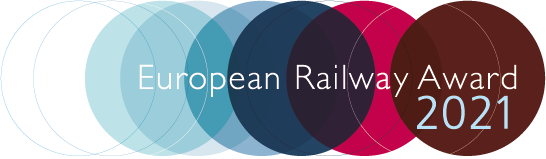 O AlstomO AlstomJako światowy lider ekologicznych i inteligentnych rozwiązań w zakresie mobilności, Alstom opracowuje i wprowadza na rynek zintegrowane systemy, które zapewniają trwałe podstawy dla transportu przyszłości. Alstom oferuje pełen wachlarz rozwiązań w zakresie sprzętu i usług, od pociągów dużych prędkości, metra, tramwajów i autobusów elektrycznych po zintegrowane systemy sterowania ruchem, zindywidualizowane usługi, infrastrukturę i rozwiązania w zakresie mobilności cyfrowej. W roku obrotowym 2019/20 Alstom odnotował sprzedaż w wysokości 8,2 mld euro i zaksięgował zamówienia o wartości 9,9 mld euro. Alstom ma swoją siedzibę główną we Francji i działa na terenie 60 państw zatrudniając 38 900 osób. Alstom w Polsce obecny jest od ponad dwudziestu lat i zatrudnia niemal 2000 pracowników w sześciu lokalizacjach na terenie całego kraju. Zakład produkcyjny Alstom Konstal w Chorzowie jest jedną z największych fabryk Alstom na świecie. Zakład firmy w Piasecznie rocznie dostarcza na cały świat 600 wózków do pociągów Coradia Stream. Centrum Serwisowe Pendolino w Warszawie serwisuje, mi.in. przy użyciu innowacyjnego, jedynego w Europie kontynentalnej Trainscannera umożliwiającego utrzymanie predykcyjne,  20 pociągów Pendolino, które każdego dnia odwiedzają 34 polskie miasta, pokonując 21 000 km. Alstom jako jedyna firma w polskiej branży kolejowej została wyróżniona tytułem Top Employer. KontaktIwona BURZYŃSKACEE Communications DirectorMobile.: +48 600 277 635iwona.burzynska@alstomgroup.com